			Profielkeuzeformulier 5 havo 2024-2025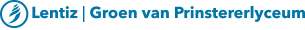 Verplichte vakken alle profielen:1. Nederlands			3. lichamelijke opvoeding		5. loopbaanoriëntatie2. Engels				4. profielwerkstukJe kiest een profiel met een daarbij behorend profielvak:□ Natuur en gezondheid met verplichte profielvakken		wiskunde a □ of b □ (keuze)						biologie								scheikunde 							Keuze examenvak; keuze uit de verdieping of uit de keuzevakken		Voor de verdieping kies je een profielkeuzevak 1 uit 3O Duits 			●     O kunstvak		●    O aardrijkskundeO economie 		●     O informatica		●    O natuurkunde						●    O nl&t□ Natuur en techniek met verplichte profielvakken		wiskunde b							natuurkunde							scheikunde 							Keuze examenvak; keuze uit de verdieping of uit de keuzevakken		Voor de verdieping kies je een profielkeuzevak 1 uit 3O Duits 						●    O informaticaO kunstvak 					●    O biologieO aardrijkskunde 				●    O nl&t□ Economie en maatschappij met verplichte profielvakken		economie							 geschiedenis							wiskunde a										Keuze examenvak; keuze uit de verdieping of uit de keuzevakken		Voor de verdieping kies je een profielkeuzevak 1 uit 4	●      O informatica 					●    O Duits	●    O aardrijkskunde●      O kunstvak					●    O Frans	●    O bedrijfseconomie●      O maatschappijwetenschappen			□ Cultuur en maatschappij met profielvak  ●   geschiedenis (verplicht)●   O Duits □ of Frans (keuze)              Keuze examenvak; keuze uit de verdieping of uit het keuzevak	Voor de verdieping kies je een profielkeuzevak = 1 cultuurvak (C) en                1 maatschappelijk vak (M)●     O kunstvak             				●     O Frans □ of Duits □ (C) (keuze)    		 ●     O kunstvak (C)●     O bedrijfseconomie				●     O maatschappijwetenschappen (M)	●     O aardrijkskunde (M)		Een vak kan nooit tweemaal gekozen worden!Ondertekening, wij gaan akkoord met de gemaakte keuze:Voor- en achternaam leerling: 					Achternaam ouder:…………………………………………………………………… m/ v / x*		……………………………………………………………………Handtekening leerling:						Handtekening ouder/verzorger: ……………………………………………………………………			…………………………………………………………………….Datum: ………………………………………………………			Datum: ………………………………………………………*m (man) / v (vrouw) / x (neutraal) omcirkelen wat van toepassing isNA DE VERWERKING VAN DE GEGEVENS BESLIST DE SCHOOLLEIDING OF ALLE AANGEBODEN KEUZES GEREALISEERD KUNNEN WORDEN